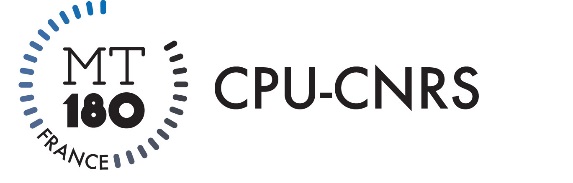 Autorisation de photographie, de captation et d’exploitation de l’image d’une personne au sein du concours « Ma thèse en 180 secondes »Je soussigné(e) 	demeurant  	autorise le comité organisateur du concours « Ma thèse en 180 secondes » constitué par le Centre National de la Recherche Scientifique (CNRS) et la Conférence des Présidents d’Université (CPU), à utiliser et diffuser à titre gratuit et non exclusif mon image photographiée et captée à [LIEU], le [DATE], dans le cadre de la manifestation « Ma thèse en 180 secondes », pour les besoins du concours « Ma thèse en 180 secondes » précédemment cité, d’une durée approximative de 3 minutes, à des fins d’enseignement et de recherche, culturelles ou scientifiques et destiné à une exploitation commerciale ou non commerciale.Le film et les photographies ci-dessus mentionnés ont vocation à faire l’objet de représentation publique et de reproduction.La représentation publique du film et des photographies précités comporte notamment la communication au public:par la presse écrite,par projection publique,par télédiffusion, par tous réseaux de transmission (en analogique ou numérique par voie hertzienne, par câble ou satellite) ainsi que par tous réseaux de communication électronique, tels qu’Internet,par télédiffusion de l’œuvre dans un lieu accessible au public,par émission vers un satellite permettant la réception de l’œuvre par l’intermédiaire d’organismes tiers,au moyen de vidéogrammes tels que CD-Rom, DVD, Blu-Rayet plus généralement par tous moyens existants ou à venir.Cette autorisation est valable pour toute la durée de l’exploitation du concours.Le CNRS et la CPU s’interdisent expressément de procéder à une exploitation des images et enregistrements susceptible de porter atteinte à la vie privée ou à la réputation, à la dignité ou à l’intégrité de ma personne.Je garantis que je ne suis pas lié(e) par un contrat exclusif relatif à l’utilisation de mon image ou de mon nom.Fait à	, le	en deux (2) exemplairesSignature